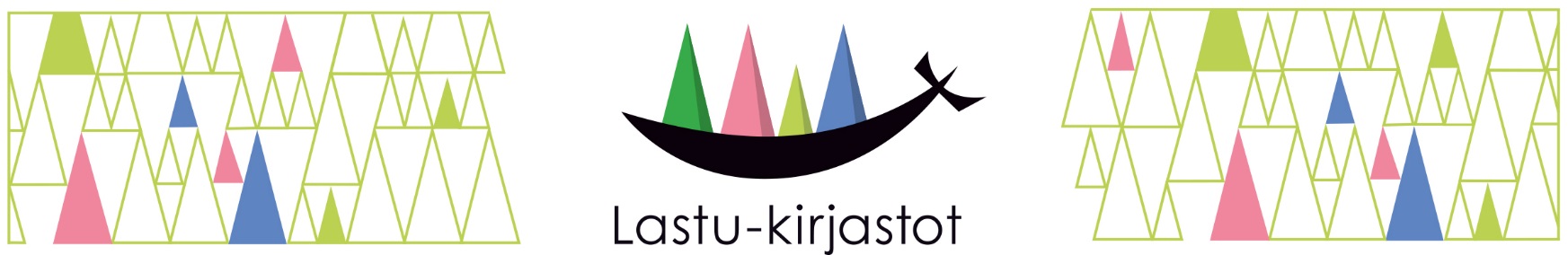 Aikuisten lukudiplomi 2020Lue vähintään yksi kirja kymmenestä eri aihealueesta ja olet suorittanut Päijät-Hämeen kirjastojen Lastu-lukudiplomin! Kun palautat täytetyn lomakkeen kirjastoon, saat virallisen lukudiplomin ja voit halutessasi osallistua kirja-arvontaan. Lomakkeen viimeinen palautuspäivä on 31.12.2020.Lukuiloa!Mikä on totta?: Historian havinaa: Maailmalta: Paikallisia kirjailijoita: Valtaa ja vallankäyttöä: Murhia ja mysteerejä: Nuorten kirjoja: Ansioituneita käännöksiä: Sukupuolen kaikki puolet: Hauskanpuoleista: Tiiliskiviä: Sarjakuvia: Sodan jälkiä: Esseitä: Palautetta diplomista? Kirjaehdotuksia uudelle diplomilistalle?
Haluan osallistua kirja-arvontaan Nimi: Puhelinnumero:  Sähköpostiosoite: 

Arvonta suoritetaan 4.1.2021 ja voittajille ilmoitetaan henkilökohtaisesti.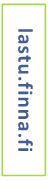 